Bac 2023 Centres Étrangers (jour 2)	                                Correction © https://labolycee.org Sciences physiques pour les Sciences de l’ingénieur.eExercice B –  Combien de « g » dans l’essoreuse à salade ? (10 points)Q1. - Q2. - Q3 . Dans le repère de Frenet, Avec les notations de l’exercice : Si la vitesse de rotation est constante,  donc  : le vecteur accélération est centripète (il pointe vers le centre du cercle).Variante : si la vitesse de rotation est constante, le mouvement est circulaire uniforme donc le vecteur accélération est centripète (propriétés du mouvement circulaire uniforme).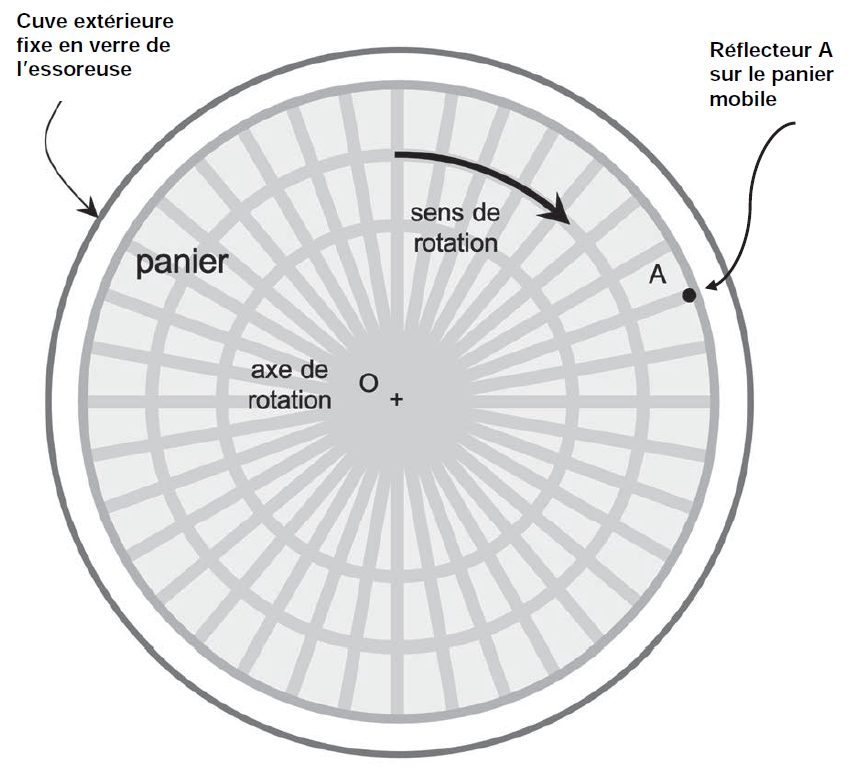 Q4. La vitesse étant constante, on peut écrire : Le point effectue 1150,7 tours par minute, or chaque tour correspond au périmètre d’un cercle de diamètre D donc :  et Rq : on garde 3 CS car il y a 5 CS sur la donnée du nombre de tours et 3 CS sur le diamètre D.Variante : vA = r.ω = (D/2).ωVA = (0,235/2) m × (1150,7 tours / min) = (0,235/2) m × (1150,7 ×2× π rad / 60 s) = 14,2 m.s-1Q5 . En tenant compte de l’échelle ,  Q6 . Ici donc  donc  Or donc ce qui est largement supérieur aux 6 g qu’un pilote de chasse peut subir.